Приложение 1«На выполнение геологических изысканий для выполнения проекта фундамента котельных на территории ООО «ЗМЗ»»Расположение скважин для водогрейной котельной: (три штуки) нагрузка от котельной (размер 12,х3,4 м) 28,3тонны, дымовая труба 2,5 тонны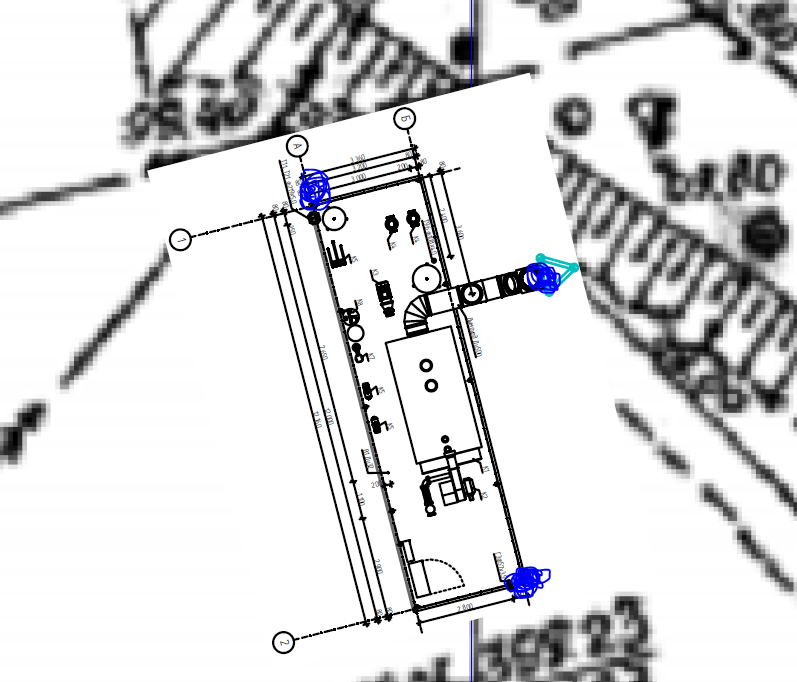 Расположение скважин для  паровой котельной (пять  штук) . По углам и под трубу, нагрузка от котельной (размер 16х12м) 120тонн, дымовая труба 3 тонны.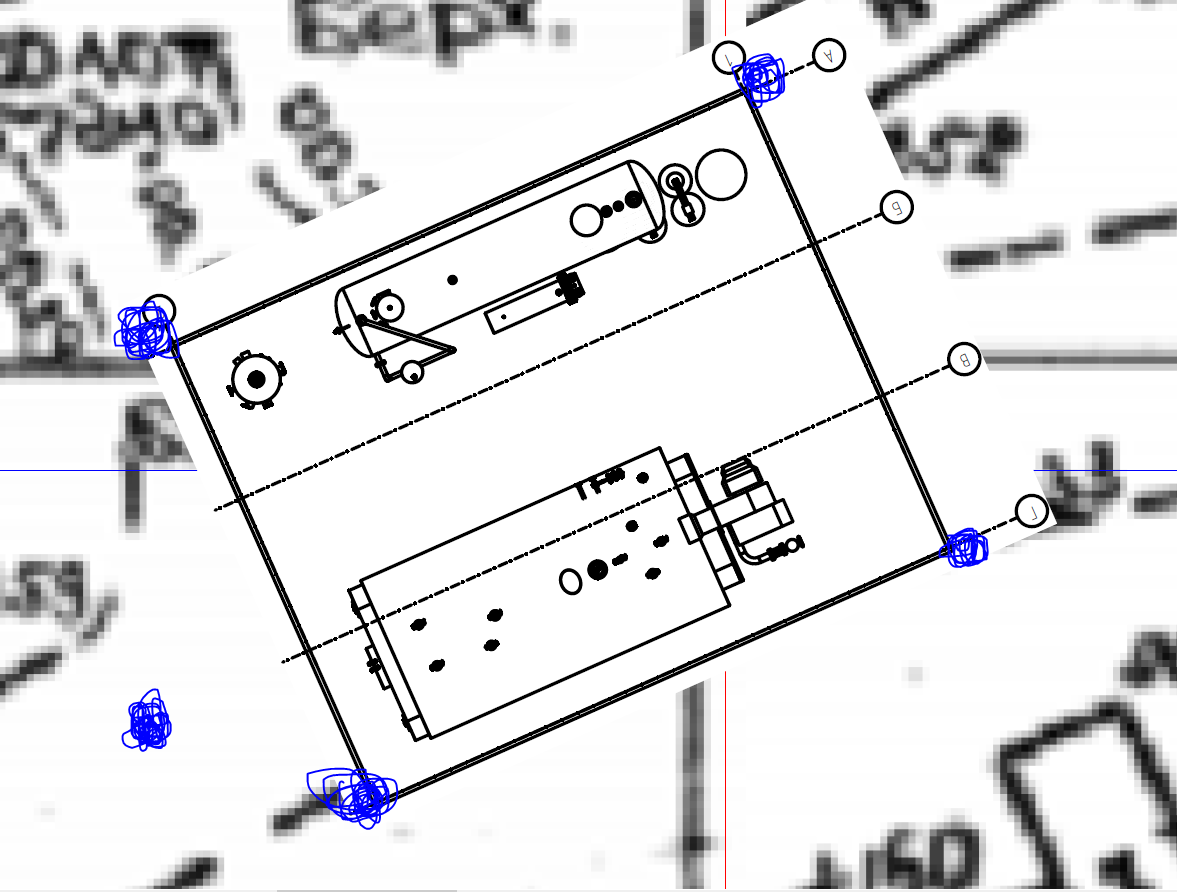 